         КАРАР                                                               ПОСТАНОВЛЕНИЕ     «13» февраль 2015й.                        № 08           «13» февраля 2015г.                            О присвоении почтового адреса       В соответствии с постановлением правительства РФ от 19.11.2014г №1221 «Об утверждении правил присвоения, изменения и аннулирования адресов» на основании входящего заявления гражданки Камаевой Регины Фанисовны, в целях обеспечения учета и оформления земельных участков и жилых помещений ПОСТАНОВЛЯЮ: 1.  Земельному участку , общей площадью 1656 кв.м., с кадастовым номером 02:53:050501:15:ЗУ1, присвоить почтовый адрес: Республика , Шаранский район, СП Зириклинский сельсовет, д. Шарлыкбаш, ул. Лесная , д.21.1.  Земельному участку , общей площадью 1648 кв.м., с кадастовым номером 02:53:050501:15:ЗУ2, присвоить почтовый адрес: Республика , Шаранский район, СП Зириклинский сельсовет, д. Шарлыкбаш, ул. Лесная , д.21А. 2. Контроль за исполнением настоящего постановления возложить на управляющего делами администрации сельского поселения.Глава сельского поселения      	                              Р. С. ИгдеевБАШКОРТОСТАН РЕСПУБЛИКАҺЫШАРАН РАЙОНЫМУНИЦИПАЛЬ РАЙОНЫЕРЕКЛЕ АУЫЛ СОВЕТЫАУЫЛ БИЛӘМӘҺЕ ХАКИМИӘТЕ452641, Шаран районы, Ерекле ауылы, Дуслык урамы, 2Тел.(34769) 2-54-46, факс (34769) 2-54-45E-mail:zirikss@yandex.ru, http://zirikly.sharan-sovet.ruИНН 0251000711, ОГРН 1020200612948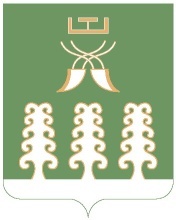 РЕСПУБЛИКА БАШКОРТОСТАНМУНИЦИПАЛЬНЫЙ РАЙОНШАРАНСКИЙ РАЙОНАДМИНИСТРАЦИЯСЕЛЬСКОГО ПОСЕЛЕНИЯЗИРИКЛИНСКИЙ СЕЛЬСОВЕТ452641, Шаранский район, с.Зириклы, ул.Дружбы, 2Тел.(34769) 2-54-46, факс (34769) 2-54-45E-mail:zirikss@yandex.ru, http://zirikly.sharan-sovet.ruИНН 0251000711, ОГРН 1020200612948